臺北市立美術館．展覽新聞稿發稿單位：行銷推廣組發稿日期：2022.01.14聯絡人：劉惠平 02-2595-7656 ext.111（hpliu-tfam@mail.taipei.gov.tw）　　　　高子衿 02-2595-7656 ext.110（tckao-tfam@mail.taipei.gov.tw）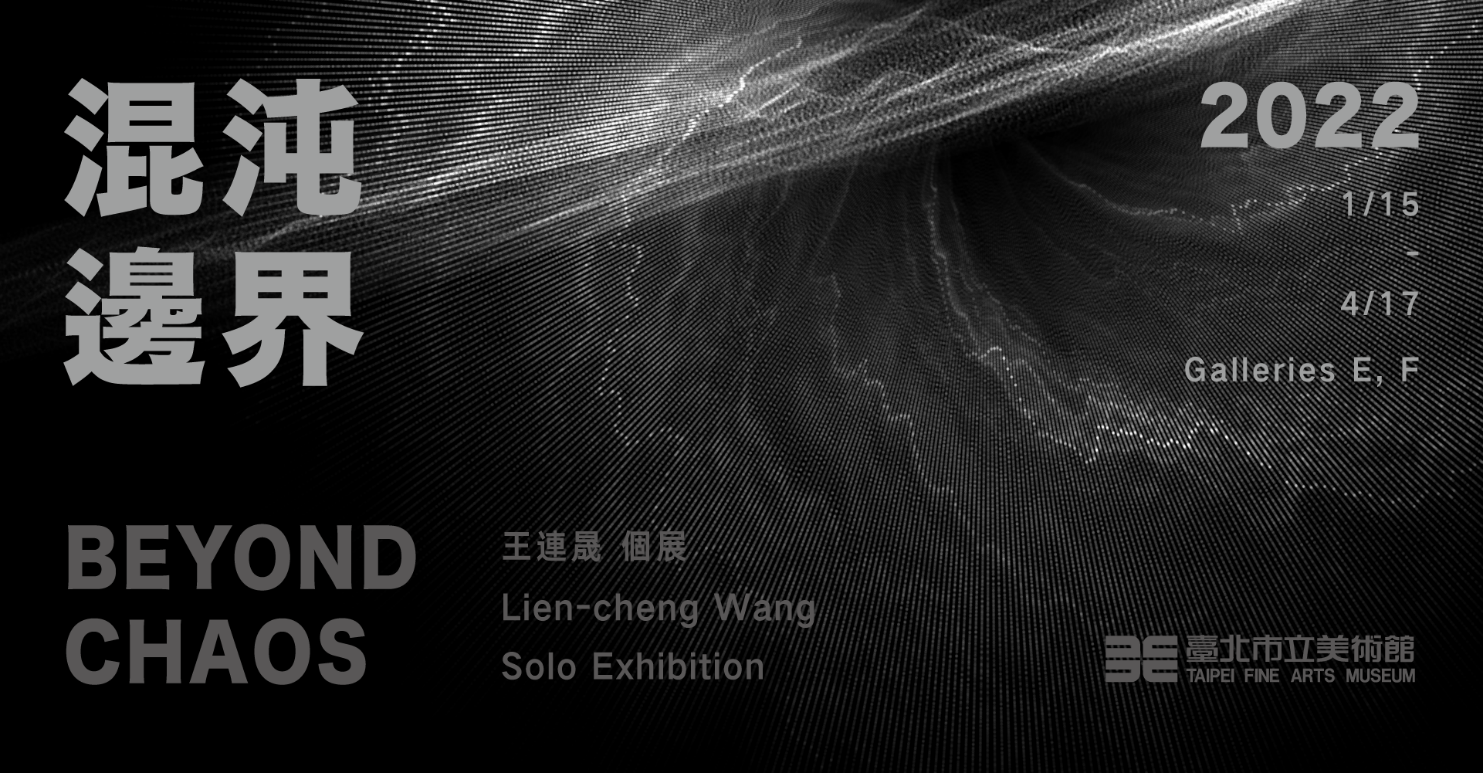 混沌邊界──王連晟個展Beyond Chaos – Lien-cheng, Wang Solo Exhibition展期：2022.01.15 -2022.04.17地點：臺北市立美術館 地下樓E、F展覽室臺北美術獎首獎王連晟個展「混沌邊界」人類心智與機器運算的交鋒「混沌邊界──王連晟個展」自1月15日至4月17日於臺北市立美術館（北美館）展出，此為2018年「臺北美術獎」首獎王連晟的全新創作。本展除了延續藝術家先前創作的脈絡，探討資料與運算所築構的網路系統，在人工智能發展下所形成的複雜且龐然集合體，如何感知及回應世界，並進一步探問此混亂／隨機／有機的系統中形塑未來的關鍵變因。本展靈感來自「混沌理論」（Chaos theory），指一切事物的原始狀態，從看似毫無關聯、無跡可循，最終仍有機地形成某種秩序與規律；該理論用以探討如動態系統中，須用整體、連續的網絡關係才能加以解釋及預測之行為。在全球大數據與機器演算共構的複雜系統下，人工智能廣泛應用、深入於生活的各種層面，王連晟將當前與科技緊密的人類社會視為混沌，試圖捕捉其中的意志與權力關係，並藉由本展描繪人類與科技互動、學習與增長的邊界景觀。本展包含5組自動運行的裝置作品，分別為《地平線—海洋｜球形—太陽｜垂直線—森林》、《工蜂》、《人造瀑布》、《召喚者們》及《均等計畫》。作品關注全球化科技時代的困境與可能的突破，包含廢棄物和循環經濟、虛擬和現實、人工智能與資本主義的協作與制衡、機器中介社會的狀態、人機權力關係等，試圖激發觀者的問題意識並延伸討論。《地平線—海洋｜球形—太陽｜垂直線—森林》是由搜尋關鍵字所得的大量網路圖像，透過程式辨識與校正而成的動態影像，討論人工智能、集體意識和身體感知的關係；《工蜂》由數架無人飛行器組成，不時起降如同自然界的蜜蜂，採集展場的隨機資訊，同時影響其他作品運行，象徵源於政治或利益目的之數位監控；《人造瀑布》由一座PLA（玉米澱粉樹酯）經3D列印製成的爆米花瀑布、運轉的機器和循環輸送帶呈現常見的工業景觀，藝術家把可食用的基改爆米花作為包裝緩衝材料，提出實踐循環經濟的可能；《召喚者們》藉由手機搜尋與宗教相關的網頁文字，於兩支相向的手機間放置鐘擺式感應裝置，如數位時代的降靈會儀式般，隱喻日常人們以共享資訊內容為彼此指引，進而構成「真實」；《均等計畫》表現證券交易所的縮影，提供觀眾下載可對個股現象做某些預測的程式，並經由機器學習和使用者反饋，探索人性與人工智能介入資本市場的未來。 王連晟指出，科技如黑魔法般輔助文明進展，實踐社會創新的同時，人類未來景況卻越來越難以預料。本次展覽提示在科技與人類彼此交纏並擴大的意識邊界上，對於生活中的各種數位互動，乃至於種種權力的讓渡，都應深入思索。###王連晟1985年生於臺北，2011年畢業於臺北藝術大學科技藝術研究所。作品跨足互動裝置和聲音表演，常以數位媒介達到特異的身體感知，表演則以程式即時生成圖形搭配聲音演出，近年來致力於程式演算影像與聲音的契合。曾於奧地利林茲電子藝術節、西班牙現代影音藝術節、法國里昂國立音樂中心、德勒斯登國際當代藝術展、比利時新科技藝術獎等國際知名藝術節展出。2009年獲臺北數位藝術節互動裝置類首獎、2013年獲臺北數位藝術表演獎首獎、2017年獲英國流明獎雕塑類首獎，2018年以作品《閱讀計畫》獲臺北美術獎首獎。經歷展覽2009   輕度，國立臺灣美術館 – 數位方舟，臺中，臺灣。2009   超響-發聲體，新苑藝術，臺北，臺灣。2009   臺北數位藝術節，臺北當代藝術館，臺北，臺灣。2009   臺北美術獎，臺北美術館，臺北，臺灣。2010   新竹市國際玻璃藝術節，新竹玻璃工藝館，新竹，臺灣。2010  《片刻Moment》超未來國際數位藝術展，廣藝廳，桃園，臺灣。2010   耳道，東吳大學游藝廣場，臺北，臺灣。2011   小奇觀，國立臺灣美術館 – 數位方舟，臺中，臺灣。2011   全國美術展，國立臺灣美術館，臺中，臺灣。2011   運動體，臺北數位藝術中心，臺北，臺灣。2012   超旅程2012未來媒體藝術節，關渡美術館，臺北，臺灣。2013   數位藝術表演獎裝置展，臺北數位藝術中心，臺北，臺灣。2014   奇幻視界2014國際科技藝術展，國立臺灣美術館，臺中，臺灣。2014   《平坑時代》第九屆臺北數位藝術節，臺北，臺灣。2015   里昂雙年展，隆河河谷建築暨都市環境中心，里昂，法國。2015  「維‧身」身體拓樸x城市軌跡，關渡美術館，臺北，臺灣。2015   聲長計畫，國立臺灣美術館，臺中，臺灣。2015   波動現象，寶麗廣塲，臺北，臺灣。2016   再生運動－數位時代的科技反思，國立臺灣美術館，臺中，臺灣。2016   第十屆OSTRALE當代藝術展，OSTRALE藝術中心，德勒斯登，德國。2016   維身，高雄市立美術館，高雄，臺灣。2016   Update雙年展，Zebrastraat藝術中心，根特，比利時。2016   深圳新媒體藝術展，蛇口GO藝術中心，深圳，中國。2017   YICCA國際當代藝術競賽，路斯特藝廊，維爾紐斯，立陶宛。2017   流明獎，維多利亞和阿爾伯特博物館，倫敦，英國。2017   第四次媒體藝術，光州市立美術館，光州，南韓。2017   林茲電子藝術節，後城市，林茲，奧地利。2017   波蘭數位藝術節，藝術花園，克拉克夫，波蘭。2017   流明矩陣-流明數碼藝術大獎，今日美術館，北京，中國。2018   臺北美術獎，臺北美術館，臺北，臺灣。2019   放映機錄像藝術節，Prado媒體實驗室，馬德里，西班牙。2019   按了兩次的空白鍵，臺北國際藝術村，臺北，臺灣。2020   寄生：X檔案，駁二藝術特區，高雄，臺灣。2020   桃園科技藝術節-當然耳，桃園展演中心，桃園，臺灣。2020   王連晟個展-意識邊界，臺北數位藝術中心，臺北，臺灣。獲獎 / 駐村2009   臺北數位藝術獎，互動裝置類首獎，臺灣。2009   臺北美術獎，入圍，臺灣。2011   全國美術展，入圍，臺灣。2013   臺北數位藝術表演獎，首獎，臺灣。2015   法國里昂GRAME國立音樂創作中心，駐村，里昂，法國。2016   西班牙現代影音藝術節，入選表演，馬德里，西班牙。2016   德勒斯登第十屆OSTRALE國際當代藝術展，入選，德勒斯登，德國。2016   第六屆UPDATE雙年展，入選，根特，比利時。2017   YICCA國際當代藝術競賽，入選，維爾紐斯，立陶宛。2017   流明獎，雕塑類首獎，倫敦，英國。2018   拉古納藝術獎，入選，威尼斯，義大利。2018   臺北美術獎，首獎，臺北，臺灣。2019   Tokyo art and space，駐村，東京，日本。